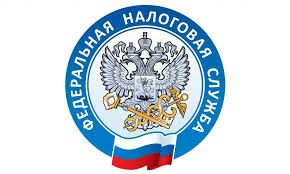                         НАЛОГОВАЯ СЛУЖБА                     ИНФОРМИРУЕТФНС перечислила льготы, которыми могут воспользоваться предприниматели   Федеральная налоговая служба (ФНС) опубликовала на своем сайте перечень имущественных льгот для предпринимателей.     Так, ИП, применяющие упрощенную систему налогообложения, освобождаются от налога на имущество физических лиц в отношении недвижимости, используемой в предпринимательской деятельности. Аналогичное освобождение установлено для недвижимого имущества, используемого в рамках патентной системы налогообложения.    Указанное выше освобождение от налогообложения не распространяется на объекты торгово-офисного назначения, включенные в перечень в соответствии с п. 7 ст. 378.2 НК РФ с учетом особенностей, указанных в п. 10 ст. 378.2 НК РФ.     Кроме того, предприниматели, являющиеся плательщиками единого сельскохозяйственного налога, освобождаются от обязанности по уплате налога в отношении имущества, используемого для осуществления предпринимательской деятельности (в части имущества, используемого при производстве сельхозпродукции, первичной и последующей (промышленной) переработке и реализации этой продукции, а также при оказании услуг сельхоз товаропроизводителями).      Перечисленные налоговые льготы могут применяться на основании направленного в налоговый орган заявления. Если предприниматель, имеющий право на налоговую льготу, не представил заявление о ее предоставлении или не сообщил об отказе от ее применения, освобождение предоставляется на основании сведений, полученных налоговым органом в соответствии с федеральными законами. Льгота применяется с налогового периода, в котором у налогоплательщика возникло на нее право. Такой проактивный (беззаявительный) порядок распространяется на ИП, применяющих специальные налоговые режимы, если налоговый орган располагает документами, подтверждающими основания для предоставления льготы за определенный период.      Например, договор аренды объекта торговли, патент на право применения патентной системы налогообложения с указанием адреса места нахождения нежилого помещения, используемого для оказания бытовых услуг, и т. п. Если у налогового органа нет таких документов, то предпринимателю целесообразно до 1 апреля 2022 г. (до начала массового формирования налоговых уведомлений за 2021 г.) представить заявление о предоставлении льготы, а также подтверждающие документы в отношении объектов недвижимости.https://www.nalog.gov.ru